Branding email templates within TalentlinkEmail myjobsupport@cosla.gov.uk with a  high res image of the logo/image which should be included in the email template. We will then reply with an image code (url.jpg)How to add an image to a templateAccess email templates via the left hand menu>settings>communication templates;Find the template where content should be added or create a new template by clicking ;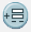 Once you have your template click in the button "toggle source mode"  ;
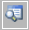 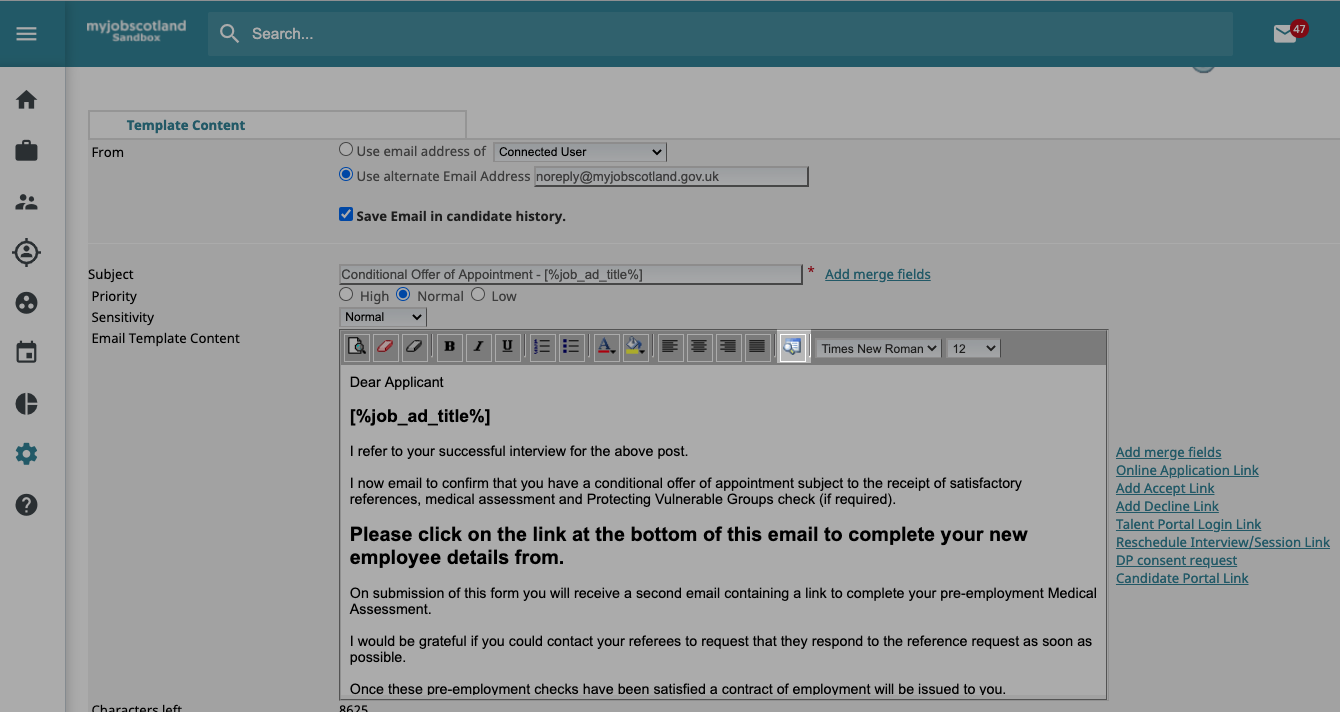 To add a picture and brand your email template you will now need to add the following HTML code <img src="url.jpg"> an example is shown below;
<img src="https://emea5-static.lumessetalentlink.com/emea5-repository/Mzk2MEBfQC9pbWFnZXMvYWE2NTMzMzAxOTE5OWYzNzZjODY3YzA5Y2ZlMDExZmQucG5n.png?0"> ;Replace the text highlighted in yellow with the URL provided by myjobsupport ;Click "toggle source mode" icon to return to normal view. You will now see your image and can enter the body of the email.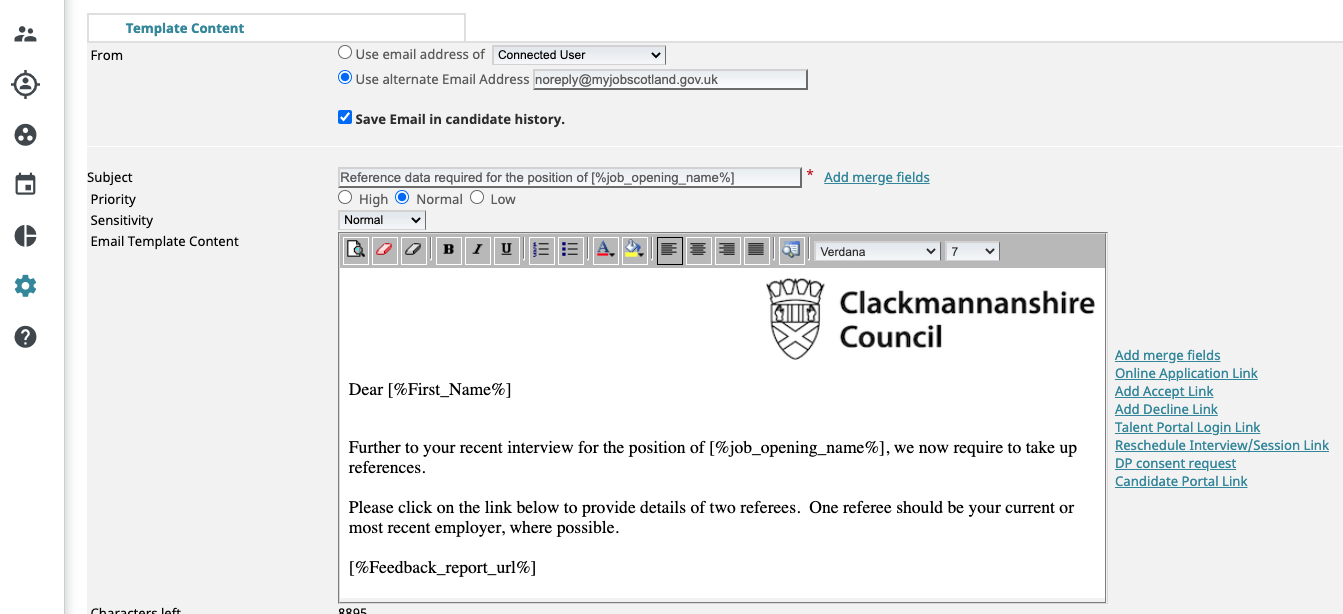 Click the save icon in the bottom right of the screen to save your updated template.